§2019.  Failure of title, alias execution; debtor may convey by deedWhen the execution has been recorded and the estate levied on does not pass by the levy for causes named in section 2018, the creditor may by motion in the court issuing the execution require the debtor to show cause why an alias execution should not be issued on the same judgment. If the debtor does not show sufficient cause, the levy may be set aside, and an alias execution issued for the amount then due on the judgment, unless during its pendency the debtor tenders in court a deed of release of the land levied on, and makes it appear that the land, at the time of the levy, was and still is his property, and pays the expenses of the levy and the taxable costs of the action. The judgment shall be satisfied for the amount of the levy.The State of Maine claims a copyright in its codified statutes. If you intend to republish this material, we require that you include the following disclaimer in your publication:All copyrights and other rights to statutory text are reserved by the State of Maine. The text included in this publication reflects changes made through the First Regular and First Special Session of the 131st Maine Legislature and is current through November 1. 2023
                    . The text is subject to change without notice. It is a version that has not been officially certified by the Secretary of State. Refer to the Maine Revised Statutes Annotated and supplements for certified text.
                The Office of the Revisor of Statutes also requests that you send us one copy of any statutory publication you may produce. Our goal is not to restrict publishing activity, but to keep track of who is publishing what, to identify any needless duplication and to preserve the State's copyright rights.PLEASE NOTE: The Revisor's Office cannot perform research for or provide legal advice or interpretation of Maine law to the public. If you need legal assistance, please contact a qualified attorney.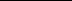 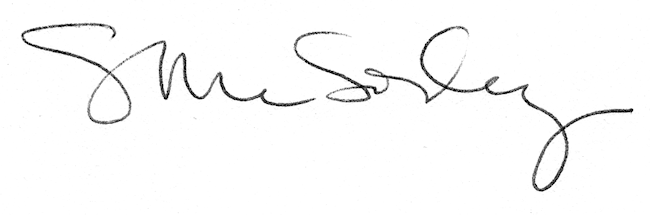 